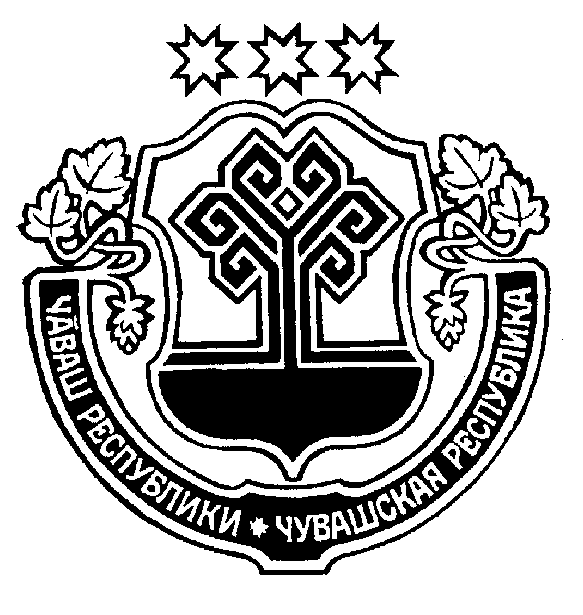  ____________ 2019 =. _________№	       25.07.2019 г. № 732     +.м.рле хули		г. Шумерля В соответствии с Федеральным законом от 06 октября 2003 года № 131-ФЗ «Об общих принципах организации местного самоуправления в Российской Федерации», Уставом города Шумерля Чувашской Республики, в целях реализации Указа Главы Чувашской Республики от 05 ноября 2018 года №133 «О мерах по улучшению инвестиционного климата в Чувашской Республике» и дополнительной поддержки организаций, осуществляющих социально значимые виды деятельности и недопущения ухудшения экономического состояния определенных категорий землепользователейСобрание депутатов города Шумерля РЕШИЛО:1. Внести в Порядок определения размера арендной платы за земельные участки, находящиеся в муниципальной собственности города Шумерли Чувашской Республики, предоставленные без проведения торгов, утвержденный решением Собрания депутатов города Шумерля от 28 апреля 2017 года №263 следующие изменения:1.1. В подпункте «в» пункта 1.1 слова «12.1 и 12.2» заменить словами «12 – 12.2»;1.2. В пункте 1.4:- абзац второй изложить в следующей редакции:«При предоставлении земельного участка в аренду в случаях, не указанных в пунктах 1.2, 1.3, 11, 12.1 настоящего Порядка, при определении арендной платы за пользование земельным участком применяются корректирующие коэффициенты к размеру арендной платы, равные:»;- дополнить абзацами следующего содержания:«0,25 – для муниципальных унитарных предприятий города Шумерля Чувашской Республики;0,5 – для хозяйственных обществ, в уставном капитале которых доля участия города Шумерля Чувашской Республики составляет 50 и более процентов;»;1.3. Абзац второй пункта 12.1 изложить в следующей редакции:«Арендная плата в указанном размере устанавливается на основании обращения арендатора, к которому прилагаются документы, подтверждающие факт консервации (решение о консервации объекта недвижимости и акт о переводе основных средств на консервацию), и акта осмотра законсервированного объекта, проведенного должностными лицами администрации города Шумерля в отношении законсервированных объектов, расположенных на земельных участках, находящихся в муниципальной собственности города Шумерля Чувашской Республики, в течение 15 рабочих дней со дня подачи указанного обращения.»;1.4. Дополнить пунктом 12.2 следующего содержания:«12.2. Размер арендной платы за земельные участки,  предоставленные резидентам индустриальных (промышленных) парков, инвесторам масштабных инвестиционных проектов, являющимся собственниками зданий, сооружений, расположенных на земельных участках, находящихся на территориях индустриальных (промышленных) парков, реализации масштабных инвестиционных проектов, устанавливается в размере ставки земельного налога за единицу площади такого земельного участка.».2. Контроль за исполнением настоящего решения возложить начальника отдела земельных и имущественных отношений администрации города Шумерля.3. Настоящее решение вступает в силу после его официального опубликования.Глава города Шумерля								     С.В. ЯргунинО внесении изменений в Порядок определения размера арендной платы за земельные участки, находящиеся в муниципальной собственности города Шумерли Чувашской Республики, предоставленные без проведения торгов, утвержденный решением Собрания депутатов города Шумерля от 28 апреля 2017 года №263